      LOYOLA COLLEGE (AUTONOMOUS), CHENNAI – 600 034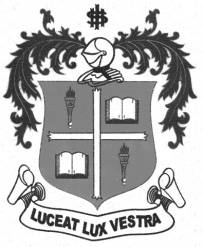     M.A. DEGREE EXAMINATION - TAMIL LITERATUREFIRST SEMESTER – APRIL 2012TL 1805 - CONTRIBUTIONS OF CHRISTIANS TO TAMIL LITT.               Date : 19-04-2012 	Dept. No. 	  Max. : 100 Marks    Time : 1:00 - 4:00                                              	x=	x=	x=